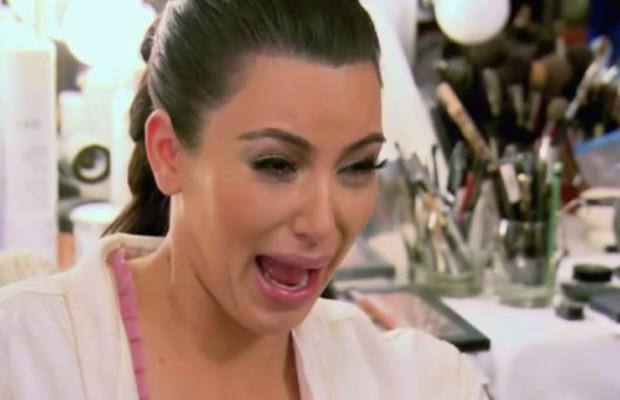 Local Beverly Hills Girl Throws Massive Tantrum About Brand New PorscheBy On November 28th, 2014, better known as Black Friday, a local Beverly Hills girl had her dreams crushed. For identity’s sake, I’ll address the aforementioned sixteen-year-old girl as Tiffany Highwater. Born to highly affluent parents in a prosperous and rather famous area of America, Tiffany has lived a life full of luxury, comfort, and class. The cushy lifestyle of a Beverly Hills native, however, isn’t all it’s chalked up to be. While Tiffany will never have to worry about starving to death – like millions of children living in impoverished countries around the world do – her life isn’t as perfect as she’d have everyone believe.Tiffany’s parents, both with lucrative careers and a secret loathing for the other that is slowly destroying their marriage, decided that Black Friday deals were not to be passed up. Without their daughter’s knowledge, Mr. and Mrs. Highwater visited the local Porsche dealer in Beverly Hills very early Friday morning to purchase a wonderful surprise for Tiffany, and at only three-quarters the price of a semester’s tuition at Harvard.With the picky nature of their daughter in mind, the Highwaters decided black would be a safe color of Porsche to get for Tiffany. What they were unaware of is that Becky Newcastle, Tiffany’s high school nemesis and former best friend, already owned a black Porsche of the same make and model. Surely a grave mistake on the behalf of Mr. and Mrs. Highwater. At the time of purchase they were quite pleased with themselves, yet there was hell to pay later that day.Tiffany recalls the story as follows: “Well, like, my parents were all standing in the driveway when I got home from Black Friday shopping and stuff, and they were like, smiling and whatever. I thought it was weird, because normally they look at each other with really dead, defeated expressions and just, like, sigh a lot when I’m around talking about how hard my life is. Whatever. Anyway, they were standing next to a shiny black car and I thought that, like, maybe Daddy got a new car, right? Then they said they bought it for me. Gosh, it was about time, they hadn’t bought me a new car since my sixteen-and-three-months birthday.But then I saw what kind of car it was and I totally freaked. Ugh! How dare they get me this car? Don’t they know that Becky Newcastle has the same one? I was so pissed off! I hate Becky. We were best friends since kindergarten, until she went and made out with my boyfriend Brad literally behind my back! Brad and I were in love and she ruined it! So, like, I told my parents I hated this stupid black Porsche and that I hated them for buying it and I told them they were dumb and how they have never done anything nice for me ever in my life.”Mr. and Mrs. Highwater say that Tiffany directed various expletives and hand gestures at them before storming inside and falling asleep on the floor after taking her diet pills. They felt bad for the insensitivity they showed to their daughter and hope they can do better next time to please Tiffany. The Highwaters rushed to the dealership to return the Porsche before Becky Newcastle could get a chance to see that they had bought such an abomination of a vehicle for their daughter.	It’s plain to see that higher class people, in reality, have harder lives than us lowly peasants. A life of luxury is quite hard to lead. Along with the fancy cars, extravagant houses, and massive yachts come countless challenges, yet Tiffany Highwater’s tragic story is merely scratching the surface. American reality TV stars are some of the highest paid TV stars in in all of show business. Does this mean their lives are luxurious and easy? Absolutely not! YoungMoney.com reports that reality TV is not as real as it seems. (I know it’s shocking; please remain calm). “Any time you follow someone around with a camera, it ceases to be ‘reality,’ since most real people don’t live their lives in front of cameras.” Writers and producers are replaced with story editors or segment producers who work behind the scenes to make certain things happen. How would you feel if parts of your life were completely faked on a regular filming schedule and you got paid thousands of dollars just to be a more intense version of yourself? Probably not very good. Things like that can wound a person.The super-rich and extremely famous are not only faced with problems of fake lives, but they deal with constantly being “demonized,” because of their wealth. Barbara Ehrenreich writes, “...they sense that the public is turning subtly against them — otherwise how could President Obama propose raising their taxes?” Rich people are the real victims here. The rest of the country is slowly turning against the wealthy simply because they’re jealous.As if making millions of dollars and being subtly demonized by the public wasn’t hard enough, rich people have to live with the worst thing of all: poor people. Paris Hilton tried her hardest to help poor people, yet America’s Hero could only do so much. 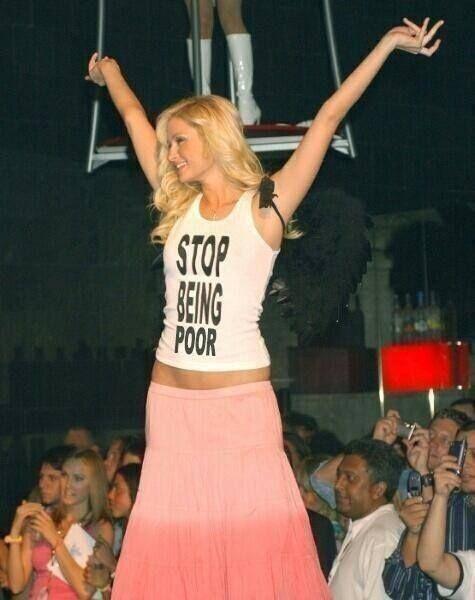 	Federal chair Janet Yellen, an affluent and respected woman, does not understand why her neighbors dislike her security guards. One woman anonymously complained that the gated community’s fifty-page rulebook specifically states many things that the guards violate on a regular basis. The anonymous complainer says, “We have this group, overweight, wearing the most ridiculous blue uniforms with the most ridiculous blue caps, and they have guns that are visible.” Those louts have the audacity to spill vehicle fluids out without meaning to and leaving a permanent stain on the street, regardless of the strict “no car-fluid stain,” rule. Janet’s neighbor says the “doughnut bellies,” are only there for Janet, and would never be distracted enough by any other threat to actually protect her.	There are various types of wealthy people throughout America who are simply misunderstood. From the tragic story of Tiffany Highwater to the understandable annoyance of an anonymous neighbor in Janet Yellen’s gated community, there is but one story that makes all those seem petty, and it’s about our beloved Donald Trump.	Donald Trump is a billionaire. The real estate giant has more money than most people would know what to do with, yet somehow can’t get a decent haircut. In 2005, Timothy L. O’Brien wrote an article in which he accidentally labelled Trump as a millionaire and not a billionaire. Donald Trump did the most logical thing and took O’Brien to court. Unfortunately, Trump did not get what he wanted out of the case.	What can we all learn from this article? I think we all need to step back once in a while and take a good hard look at ourselves. The rich and famous don’t deserve to be demonized by the public; their lives are hard enough as it is.MORE TOP HEADLINES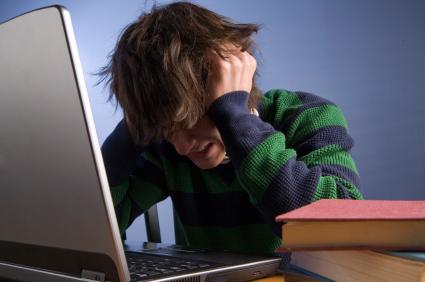 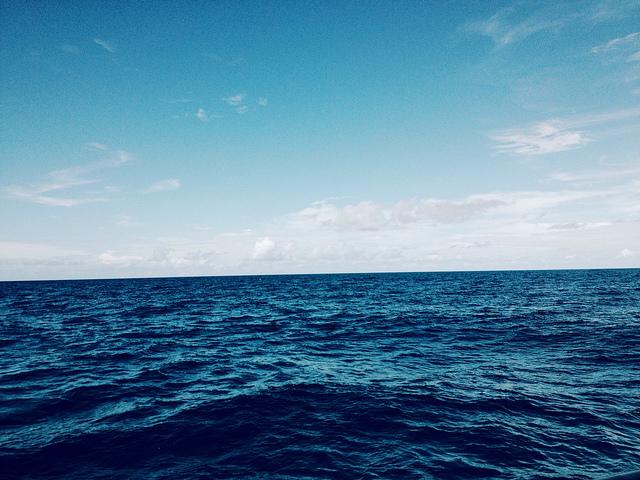 Works CitedCoscarelli, Joe. "Totally Absurd Neighbor Dispute." Daily Intelligencer. New York Magazine, 30 June 2014. Web. 14 Dec. 2014."Donald Trump Sues Writer for Calling Him Millionaire Not Billionaire." The Telegraph. Telegraph Media Group, 19 May 2009. Web. 18 Dec. 2014.Ehrenreich, Barbara. "Rich People Are Being 'demonized' for Flaunting Their Wealth. Poor Dears!" Washington Post. The Washington Post, 30 Sept. 2011. Web. 14 Dec. 2014.How Much Does Reality TV Pay? "How Much Does Reality TV Pay?" Young Money. Young Money, 20 July 2014. Web. 14 Dec. 2014.